№ п/пНаименование товараНаименование показателя, технического, функционального параметра, ед. изм. ПоказателяНаименование показателя, технического, функционального параметра, ед. изм. Показателя1Игровой комплексПримерный эскиз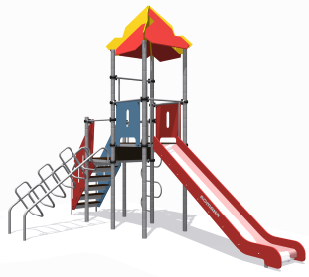 Конструктивно игровой комплекс должна быть выполнена в виде металлических стоек с присоединенными с помощью хомутов площадками и встраиваемым оборудованием: горки, лазы, ограждения, крыши. Металлические детали окрашены полимерной порошковой эмалью методом запекания. Порошковая эмаль имеет высокую стойкость к климатическим условиям и эстетичный внешний вид.Детали из фанеры окрашены краской «НОРДИКА» или эквивалент на основе акрилата и покрыты лаком «ТЕКНОКОАТ» или эквивалент. Покрытие создает сильную износостойкую поверхность. Выступающие крепежные элементы закрыты декоративными заглушками из полиэтилена.  Торцы труб закрыты пластиковыми заглушками.Все крепежные элементы должны быть оцинкованы.Монтаж производится путем бетонирования стоек, грунтозацепов или анкеров.Конструктивно игровой комплекс должна быть выполнена в виде металлических стоек с присоединенными с помощью хомутов площадками и встраиваемым оборудованием: горки, лазы, ограждения, крыши. Металлические детали окрашены полимерной порошковой эмалью методом запекания. Порошковая эмаль имеет высокую стойкость к климатическим условиям и эстетичный внешний вид.Детали из фанеры окрашены краской «НОРДИКА» или эквивалент на основе акрилата и покрыты лаком «ТЕКНОКОАТ» или эквивалент. Покрытие создает сильную износостойкую поверхность. Выступающие крепежные элементы закрыты декоративными заглушками из полиэтилена.  Торцы труб закрыты пластиковыми заглушками.Все крепежные элементы должны быть оцинкованы.Монтаж производится путем бетонирования стоек, грунтозацепов или анкеров.1Игровой комплексПримерный эскизВнешние размерыВнешние размеры1Игровой комплексПримерный эскизДлина, ±20 мм52801Игровой комплексПримерный эскизШирина, ±20 мм30151Игровой комплексПримерный эскизВысота, ±20 мм41221Игровой комплексПримерный эскизКомплектацияКомплектация1Игровой комплексПримерный эскизКрыша, шт.11Игровой комплексПримерный эскизПлощадка 900 мм, шт.21Игровой комплексПримерный эскизЛестница входная 1250 мм, шт.11Игровой комплексПримерный эскизГорка 1550 мм, шт.11Игровой комплексПримерный эскизСтойка, шт.61Игровой комплексПримерный эскизОграждение 900 мм фанерное, шт.21Игровой комплексПримерный эскизОграждение 900 мм горки, шт.11Игровой комплексПримерный эскизОбойма, шт.181Игровой комплексПримерный эскизЛаз круговой, шт.11Игровой комплексПримерный эскизЛаз-змейка, шт.11Игровой комплексПримерный эскизОграждение для лаза, шт.11Игровой комплексПримерный эскизАрка 900, шт.11Игровой комплексПримерный эскизОграждение-перекладина, шт.11Игровой комплексПримерный эскизКрыша Крыша 1Игровой комплексПримерный эскизКрыша представляет собой четырехскатное сооружение, устанавливаемое на 4 стойки комплекса. Вилки, через которые связываются ребра (4 шт.), располагающиеся между собой под прямым углом, должны быть изготовлены из стального листа толщиной не менее 2мм. Ребра должны изготавливаться из влагостойкой фанеры ФСФ толщиной не менее 15 мм. Скаты (4 шт.) должны изготавливаться из влагостойкой фанеры ФСФ толщиной не менее 9 мм. Скаты и ребра должны быть окрашены атмосферостойкой краской. Фанерные детали собираются между собой с помощью металлических кронштейнов, изготовленных из стального листа толщиной не менее 2,5мм. Габариты крыши в сборе – 1570х1570х911 мм.Крыша представляет собой четырехскатное сооружение, устанавливаемое на 4 стойки комплекса. Вилки, через которые связываются ребра (4 шт.), располагающиеся между собой под прямым углом, должны быть изготовлены из стального листа толщиной не менее 2мм. Ребра должны изготавливаться из влагостойкой фанеры ФСФ толщиной не менее 15 мм. Скаты (4 шт.) должны изготавливаться из влагостойкой фанеры ФСФ толщиной не менее 9 мм. Скаты и ребра должны быть окрашены атмосферостойкой краской. Фанерные детали собираются между собой с помощью металлических кронштейнов, изготовленных из стального листа толщиной не менее 2,5мм. Габариты крыши в сборе – 1570х1570х911 мм.Площадка 900ммПлощадка 900ммПлощадка должна состоять из каркаса, настила и крепежных элементов. Настил должен быть выполнен из фанеры ФОФ с высокой водо- и износостойкостью, с антискользящим покрытием толщиной не менее 15 мм. Настил представляет собой квадрат 900*900 мм(+-10мм) с вырезанными по углам сегментами. Настил должен крепиться к каркасу посредством не менее восьми болтовых соединений. Размеры площадки должны быть не более 900*900 ммПлощадка должна состоять из каркаса, настила и крепежных элементов. Настил должен быть выполнен из фанеры ФОФ с высокой водо- и износостойкостью, с антискользящим покрытием толщиной не менее 15 мм. Настил представляет собой квадрат 900*900 мм(+-10мм) с вырезанными по углам сегментами. Настил должен крепиться к каркасу посредством не менее восьми болтовых соединений. Размеры площадки должны быть не более 900*900 ммГорка 1550 ммГорка 1550 ммГорка должна состоять из следующих  элементов:- бортов – 2 шт.;- плинтусов – 2 шт.;- связей – 10 шт;- связи крайней – 1 шт;- скат – 1 шт.;- грунтозацепов – 2 шт.-ударогасящих элементов  Скат горки должен быть изготовлен из единого листа нержавеющей стали толщиной одна целая пять десятых мм размерами не менее 495*3089 мм. В нижней части ската стальной лист должен быть  изогнут с радиусом закругления не более 60 мм. На скате должны быть участки скольжения длиной не менее 2245 мм и торможения длиной не менее 680 мм, радиус гиба между которыми должен быть не менее r=450 мм.Угол наклона участка скольжения должен составлять тридцать семь градусов.Длина горки – 1090 мм.Габаритные размеры ската должны быть не менее 495*2476*1488 мм.Поверху скат горки должен укреплять  плинтус, который должен присоединяться к борту горки болтовыми соединениями. Плинтус должен быть  изготовлен из влагостойкой фанеры ФСФ Под скатом скольжения горки крепится опора из фанеры толщиной не меньше 9мм (1650х300мм), а также  для создания жесткости конструкции к бортам горки должны быть закреплены 10 связей, изготовленные из металлического листа толщиной не менее 2,5 мм в виде «П»-образной скобы и одна связь (крайняя) из листа толщиной не менее 4,0 мм.Борта горки должны быть выполнены из влагостойкой фанеры  ФСФ толщиной не менее 18 мм длиной 2965 мм и высотой не менее 512 мм. Борта горки должны возвышаться над уровнем ската не менее, чем на 154 мм.Горка должна состоять из следующих  элементов:- бортов – 2 шт.;- плинтусов – 2 шт.;- связей – 10 шт;- связи крайней – 1 шт;- скат – 1 шт.;- грунтозацепов – 2 шт.-ударогасящих элементов  Скат горки должен быть изготовлен из единого листа нержавеющей стали толщиной одна целая пять десятых мм размерами не менее 495*3089 мм. В нижней части ската стальной лист должен быть  изогнут с радиусом закругления не более 60 мм. На скате должны быть участки скольжения длиной не менее 2245 мм и торможения длиной не менее 680 мм, радиус гиба между которыми должен быть не менее r=450 мм.Угол наклона участка скольжения должен составлять тридцать семь градусов.Длина горки – 1090 мм.Габаритные размеры ската должны быть не менее 495*2476*1488 мм.Поверху скат горки должен укреплять  плинтус, который должен присоединяться к борту горки болтовыми соединениями. Плинтус должен быть  изготовлен из влагостойкой фанеры ФСФ Под скатом скольжения горки крепится опора из фанеры толщиной не меньше 9мм (1650х300мм), а также  для создания жесткости конструкции к бортам горки должны быть закреплены 10 связей, изготовленные из металлического листа толщиной не менее 2,5 мм в виде «П»-образной скобы и одна связь (крайняя) из листа толщиной не менее 4,0 мм.Борта горки должны быть выполнены из влагостойкой фанеры  ФСФ толщиной не менее 18 мм длиной 2965 мм и высотой не менее 512 мм. Борта горки должны возвышаться над уровнем ската не менее, чем на 154 мм.СтойкаСтойкаСтойки комплекса должны быть изготовлены из стальной трубы диаметром не менее 76 мм с толщиной стенки не менее 2 мм, с кольцевыми канавками через каждые 150мм, для точной установки элементов комплекса по высоте. Канавки должны наносится методом холодного деформирования накатными роликами. Используются для фиксации уникальных обойм в виде двух стальных полухомутов, облитых пластиком, которые стягиваются между собой болтами. При помощи таких обойм к стойкам присоединяется площадка 900Стойки комплекса должны быть изготовлены из стальной трубы диаметром не менее 76 мм с толщиной стенки не менее 2 мм, с кольцевыми канавками через каждые 150мм, для точной установки элементов комплекса по высоте. Канавки должны наносится методом холодного деформирования накатными роликами. Используются для фиксации уникальных обойм в виде двух стальных полухомутов, облитых пластиком, которые стягиваются между собой болтами. При помощи таких обойм к стойкам присоединяется площадка 900Ограждение 900 мм фанерноеОграждение 900 мм фанерноеОграждение устанавливается для безопасного нахождения детей на площадке и должно состоять из:- боковины,Боковина, изготовленная из фанеры ФСФ толщиной не менее 15 мм. Боковина должна иметь размеры не менее 680*755 мм. В центре боковины на расстоянии 155 мм от верхней части боковины должно быть выполнено вертикальное овальное отверстие размерами не менее 80*300мм с радиусом закругления сверху и снизу не менее 40 мм.  Ограждение устанавливается для безопасного нахождения детей на площадке и должно состоять из:- боковины,Боковина, изготовленная из фанеры ФСФ толщиной не менее 15 мм. Боковина должна иметь размеры не менее 680*755 мм. В центре боковины на расстоянии 155 мм от верхней части боковины должно быть выполнено вертикальное овальное отверстие размерами не менее 80*300мм с радиусом закругления сверху и снизу не менее 40 мм.  Ограждение 900мм горкиОграждение 900мм горкиОграждение предназначено для безопасного попадания детей на горку. Ограждение должно состоять из защитного горизонтального ограничителя и защитных боковых вертикальных «щечек».Каркас ограждения должен состоять из поперечины (горизонтального защитного ограничителя) длиной не менее 780 мм, изготовленной из металлической трубы размерами не менее 25*2,8 мм. С обеих сторон поперечины на расстоянии не более 13 мм от торцов должны быть расположены два сквозных отверстия диаметром 11 мм для последующего крепления посредством резьбового соединения уникального отвода, изготовленного из металлического листа толщиной не менее 2,5 мм, с помощью которого происходит фиксация ограждения к стойке комплекса.  Уникальный отвод в виде двух стальных полуобойм, стягивается между собой болтами на необходимой высоте, чему способствуют канавки на стойке, расположенные через определенные промежутки. В нижней части поперечины должны быть приварены по периметру прилегания два металлических ушка длиной не менее 55 мм для последующего крепления посредством угловых кронштейнов фанерных вставок ограждения, которые должны крепиться также к каркасу площадки.  Вставки высотой не менее 780 мм и шириной не менее 85 мм должны быть изготовлены из водостойкой фанеры ФСФ толщиной не менее 18 мм. К вставкам должны быть прикреплены защитные «щечки», изготовленный из водостойкой фанеры ФСФ толщиной не менее 15 мм. Нижний край защитных «щечек» ограждения должен быть выполнен скошенным в соответствии с углом наклона горки и должен крепиться к бортовой конструкции горки. Габаритные размеры фанерного ограждения должны быть не менее 340*955 ммОграждение предназначено для безопасного попадания детей на горку. Ограждение должно состоять из защитного горизонтального ограничителя и защитных боковых вертикальных «щечек».Каркас ограждения должен состоять из поперечины (горизонтального защитного ограничителя) длиной не менее 780 мм, изготовленной из металлической трубы размерами не менее 25*2,8 мм. С обеих сторон поперечины на расстоянии не более 13 мм от торцов должны быть расположены два сквозных отверстия диаметром 11 мм для последующего крепления посредством резьбового соединения уникального отвода, изготовленного из металлического листа толщиной не менее 2,5 мм, с помощью которого происходит фиксация ограждения к стойке комплекса.  Уникальный отвод в виде двух стальных полуобойм, стягивается между собой болтами на необходимой высоте, чему способствуют канавки на стойке, расположенные через определенные промежутки. В нижней части поперечины должны быть приварены по периметру прилегания два металлических ушка длиной не менее 55 мм для последующего крепления посредством угловых кронштейнов фанерных вставок ограждения, которые должны крепиться также к каркасу площадки.  Вставки высотой не менее 780 мм и шириной не менее 85 мм должны быть изготовлены из водостойкой фанеры ФСФ толщиной не менее 18 мм. К вставкам должны быть прикреплены защитные «щечки», изготовленный из водостойкой фанеры ФСФ толщиной не менее 15 мм. Нижний край защитных «щечек» ограждения должен быть выполнен скошенным в соответствии с углом наклона горки и должен крепиться к бортовой конструкции горки. Габаритные размеры фанерного ограждения должны быть не менее 340*955 ммЛестница 1250Лестница 1250Лестница должна состоять из:- перила – 2 шт.- боковина – 2 шт.,- ступень – 5 шт.,- борт - 1 шт.Габариты лестницы должны быть 900*954*2010 мм (+-20мм). Перила лестницы должны быть изготовлены из металлической трубы размерами не менее 32*2 мм длиной не менее 1500 мм. К перилам при помощи резьбовых соединений должны крепиться боковины ромбовидной формы, изготовленные из влагостойкой фанеры толщиной не менее 18 мм. В боковинах должно быть расположено не менее трех декоративных овальных отверстия размерами не менее 60*380 мм. Габаритные размеры боковин не менее 675*1989 мм. Ступени размерами не более 150*610 мм должны быть изготовлены из фанеры ФОФ с высокой водо- и износостойкостью, с антискользящим покрытием толщиной не менее 18 мм. Ступени должны крепиться к металлическим кронштейнам посредством резьбовых соединений. Кронштейны должны быть изготовлены из металлического листа толщиной не менее 2 мм, длина кронштейнов не менее  610 мм, ширина и высота не менее 110 мм. Кронштейны должны крепиться к боковинам лестницы  посредством резьбовых соединений. В целях безопасности, для исключения случаев застревания одежды и частей тела ребенка между площадкой и последней ступенью должен быть установлен вертикальный борт размерами не менее 65*610 мм, изготовленный из фанеры ФОФ с высокой водо- и износостойкостью, с антискользящим покрытием толщиной не менее 18 мм.Лестница должна состоять из:- перила – 2 шт.- боковина – 2 шт.,- ступень – 5 шт.,- борт - 1 шт.Габариты лестницы должны быть 900*954*2010 мм (+-20мм). Перила лестницы должны быть изготовлены из металлической трубы размерами не менее 32*2 мм длиной не менее 1500 мм. К перилам при помощи резьбовых соединений должны крепиться боковины ромбовидной формы, изготовленные из влагостойкой фанеры толщиной не менее 18 мм. В боковинах должно быть расположено не менее трех декоративных овальных отверстия размерами не менее 60*380 мм. Габаритные размеры боковин не менее 675*1989 мм. Ступени размерами не более 150*610 мм должны быть изготовлены из фанеры ФОФ с высокой водо- и износостойкостью, с антискользящим покрытием толщиной не менее 18 мм. Ступени должны крепиться к металлическим кронштейнам посредством резьбовых соединений. Кронштейны должны быть изготовлены из металлического листа толщиной не менее 2 мм, длина кронштейнов не менее  610 мм, ширина и высота не менее 110 мм. Кронштейны должны крепиться к боковинам лестницы  посредством резьбовых соединений. В целях безопасности, для исключения случаев застревания одежды и частей тела ребенка между площадкой и последней ступенью должен быть установлен вертикальный борт размерами не менее 65*610 мм, изготовленный из фанеры ФОФ с высокой водо- и износостойкостью, с антискользящим покрытием толщиной не менее 18 мм.Лаз круговойЛаз круговойЛаз должен состоять из следующих  элементов:-  поручень лаза – 2 шт.;  - угольник лаза наклонного – 2 шт.;- дуга – 2 шт.- скоба лаза – 6 шт.Поручень лаза состоять  из  трубы длиной не менее 1700 мм, изготовленной из металлической трубы  размерами не менее 40*3 мм. К трубе должны быть приварены шесть поручней, изготовленных из металлической трубы размерами не менее 20*2,8 мм длиной 926 мм, которая должна быть согнута в виде буквы «П» с радиусами гиба не более  r=50 мм. Прямой горизонтальный отрезок поручня должен составлять не менее 173 мм, два вертикальных отрезка поручней должны быть не более 277 мм в длину, расстояние между осями двух вертикальных отрезков поручня должно быть не менее 300мм. Поручни должны быть приварены к трубе вертикально на высоте не более 64 мм от торца поручней, расстояние  между осями соседних поручней должно быть не более 300 мм.На расстоянии не более 20 мм от торцов поручней должны быть предусмотрены сквозные отверстия, в которые должны устанавливаться нижние скобы лаза.Скобы лаза должны быть изготовлены из  металлической трубы  размерами не менее 20*2,8 мм длиной 1182 мм, которая должна быть согнута в виде буквы «П» с радиусами гиба не более r=50 мм. Прямой горизонтальный отрезок скобы должен составлять не менее 428 мм, два вертикальных отрезка поручней должны быть не более 277 мм в длину, расстояние между осями двух вертикальных отрезков поручня должно быть не менее 555 мм. Оба конца  скобы на расстоянии 50 мм от  торцов должны быть обжаты до диаметра не более 20,5 мм.Скобы должны устанавливаться  в поручни двух соседних поручней лазов и закрепляться посредством резьбовых соединений. Для присоединения к каркасу площадки в  обе трубы лаза с одной стороны устанавливаются и закрепляются посредством резьбовых соединений нижние части двух дуг, изготовленные из   металлической трубы  размерами не менее 40*3 мм.  Нижние части этих дуг на расстоянии 80 мм от  торцов должны быть обжаты до диаметра не более 40 мм.Дуги должны быть изогнуты под углом 55 градусов. Верхние части дуг должны быть присоединены к каркасу площадки посредством резьбовых соединений.Для присоединения к грунтозацепам в  обе трубы лаза с нижней стороны устанавливаются и закрепляются посредством резьбовых соединений угольники лаза, изготовленные из   металлической трубы  размерами не менее 40*3 мм.  Верхние части угольников на расстоянии 80 мм от  торцов должны быть обжаты до диаметра не более 40 мм.Нижние части угольников устанавливаются в грунтозацепы  и закрепляются посредством резьбовых соединенийЛаз должен состоять из следующих  элементов:-  поручень лаза – 2 шт.;  - угольник лаза наклонного – 2 шт.;- дуга – 2 шт.- скоба лаза – 6 шт.Поручень лаза состоять  из  трубы длиной не менее 1700 мм, изготовленной из металлической трубы  размерами не менее 40*3 мм. К трубе должны быть приварены шесть поручней, изготовленных из металлической трубы размерами не менее 20*2,8 мм длиной 926 мм, которая должна быть согнута в виде буквы «П» с радиусами гиба не более  r=50 мм. Прямой горизонтальный отрезок поручня должен составлять не менее 173 мм, два вертикальных отрезка поручней должны быть не более 277 мм в длину, расстояние между осями двух вертикальных отрезков поручня должно быть не менее 300мм. Поручни должны быть приварены к трубе вертикально на высоте не более 64 мм от торца поручней, расстояние  между осями соседних поручней должно быть не более 300 мм.На расстоянии не более 20 мм от торцов поручней должны быть предусмотрены сквозные отверстия, в которые должны устанавливаться нижние скобы лаза.Скобы лаза должны быть изготовлены из  металлической трубы  размерами не менее 20*2,8 мм длиной 1182 мм, которая должна быть согнута в виде буквы «П» с радиусами гиба не более r=50 мм. Прямой горизонтальный отрезок скобы должен составлять не менее 428 мм, два вертикальных отрезка поручней должны быть не более 277 мм в длину, расстояние между осями двух вертикальных отрезков поручня должно быть не менее 555 мм. Оба конца  скобы на расстоянии 50 мм от  торцов должны быть обжаты до диаметра не более 20,5 мм.Скобы должны устанавливаться  в поручни двух соседних поручней лазов и закрепляться посредством резьбовых соединений. Для присоединения к каркасу площадки в  обе трубы лаза с одной стороны устанавливаются и закрепляются посредством резьбовых соединений нижние части двух дуг, изготовленные из   металлической трубы  размерами не менее 40*3 мм.  Нижние части этих дуг на расстоянии 80 мм от  торцов должны быть обжаты до диаметра не более 40 мм.Дуги должны быть изогнуты под углом 55 градусов. Верхние части дуг должны быть присоединены к каркасу площадки посредством резьбовых соединений.Для присоединения к грунтозацепам в  обе трубы лаза с нижней стороны устанавливаются и закрепляются посредством резьбовых соединений угольники лаза, изготовленные из   металлической трубы  размерами не менее 40*3 мм.  Верхние части угольников на расстоянии 80 мм от  торцов должны быть обжаты до диаметра не более 40 мм.Нижние части угольников устанавливаются в грунтозацепы  и закрепляются посредством резьбовых соединенийЛаз-змейкаЛаз-змейкаЛаз должен состоять из следующих  элементов:- стойка  – 1 шт.;- скоба1  – 5 шт.;-  скоба2 – 1 шт.;- отвод – 2 шт.Габаритные размеры лаза должны быть не менее 900*300*1960 мм.Центральная стойка лаза длиной не менее 1883 мм, не более 1890 мм должна быть изготовлена из металлической трубы размерами не менее 25*2,8 мм. Верхняя часть стойки  на высоте 25 мм должна быть поджата до половины диаметра и приварена по периметру прилегания к скобе 2 посередине. Нижняя часть стойки должна  устанавливаться в грунтозацеп 33  посредством резьбового соединения.Скоба 2 представляет собой изогнутую трубу длиной не менее 1305 мм, длина центральной части должна составлять не менее  934 мм, длина боковых частей не менее 257 мм, длина между осями боковых частей должна составлять 900 мм, радиус гиба должен составлять не более 75 мм.  На обоих концах боковых частей скобы2 на расстоянии не более 13 мм от торцов должны быть расположены по одному сквозному отверстию  диаметром 11 мм для последующей установки посредством резьбового соединения уникального отвода, изготовленного из металлического листа толщиной не менее 2,5 мм,  с помощью которого происходит  фиксация  скобы лаза к стойке комплекса; уникальный отвод в виде двух стальных полуобойм, стягивается между собой болтами на необходимой высоте, чему способствуют канавки на стойке, расположенные через определенные промежутки.Скобы 1 должны быть изготовлены из металлической трубы размерами не менее 20*2,8 мм. Скоба 1 должна представлять собой изогнутую трубу длиной не менее 880 мм, длина центральной части должна составлять не менее  327 мм, длина боковых частей не менее 330 мм, длина между осями боковых частей должна составлять 300 мм,  радиус гиба должен составлять не более 50 мм. Оба торца скоб должны быть поджаты до половины диаметра на расстоянии 25 мм от конца скобы и приварены к центральной стойке по периметру прилегания в одной плоскости с противоположных сторон стойки, начиная с  расстояния не более 100 мм от её нижнего конца.Лаз должен состоять из следующих  элементов:- стойка  – 1 шт.;- скоба1  – 5 шт.;-  скоба2 – 1 шт.;- отвод – 2 шт.Габаритные размеры лаза должны быть не менее 900*300*1960 мм.Центральная стойка лаза длиной не менее 1883 мм, не более 1890 мм должна быть изготовлена из металлической трубы размерами не менее 25*2,8 мм. Верхняя часть стойки  на высоте 25 мм должна быть поджата до половины диаметра и приварена по периметру прилегания к скобе 2 посередине. Нижняя часть стойки должна  устанавливаться в грунтозацеп 33  посредством резьбового соединения.Скоба 2 представляет собой изогнутую трубу длиной не менее 1305 мм, длина центральной части должна составлять не менее  934 мм, длина боковых частей не менее 257 мм, длина между осями боковых частей должна составлять 900 мм, радиус гиба должен составлять не более 75 мм.  На обоих концах боковых частей скобы2 на расстоянии не более 13 мм от торцов должны быть расположены по одному сквозному отверстию  диаметром 11 мм для последующей установки посредством резьбового соединения уникального отвода, изготовленного из металлического листа толщиной не менее 2,5 мм,  с помощью которого происходит  фиксация  скобы лаза к стойке комплекса; уникальный отвод в виде двух стальных полуобойм, стягивается между собой болтами на необходимой высоте, чему способствуют канавки на стойке, расположенные через определенные промежутки.Скобы 1 должны быть изготовлены из металлической трубы размерами не менее 20*2,8 мм. Скоба 1 должна представлять собой изогнутую трубу длиной не менее 880 мм, длина центральной части должна составлять не менее  327 мм, длина боковых частей не менее 330 мм, длина между осями боковых частей должна составлять 300 мм,  радиус гиба должен составлять не более 50 мм. Оба торца скоб должны быть поджаты до половины диаметра на расстоянии 25 мм от конца скобы и приварены к центральной стойке по периметру прилегания в одной плоскости с противоположных сторон стойки, начиная с  расстояния не более 100 мм от её нижнего конца.АркаАркаАрка устанавливается для безопасного перехода с площадки на площадку при изменении их уровней.Арка представляет собой поперечину длиной 780+-1мм, изготовленную из металлической трубы диаметром не менее 33,5 мм толщиной не менее 2,8 мм.  С обеих сторон поперечины на расстоянии не более 13 мм от торцов должны быть расположены два сквозных отверстия  диаметром 11 мм для последующего крепления  посредством резьбового соединения уникального отвода, изготовленного из металлического листа толщиной не менее 2,5 мм,  с помощью которого происходит  фиксация  арки к стойке комплекса.  Уникальный отвод в виде двух стальных полуобойм, стягивается между собой болтами на необходимой высоте, чему способствуют канавки на стойке, расположенные через определенные промежутки.Две стойки длиной 1203+-1мм должны быть изготовлены из металлической трубы диаметром не менее 21,3 мм. Верхние и нижние части стоек должны быть поджаты до половины диаметра. Верхние части стоек должны быть приварены по периметру прилегания к поперечине. Нижние части стоек должны быть присоединены к каркасу площадки посредством резьбовых соединений. Расстояние между осями стоек должно составлять не менее 630+-10ммАрка устанавливается для безопасного перехода с площадки на площадку при изменении их уровней.Арка представляет собой поперечину длиной 780+-1мм, изготовленную из металлической трубы диаметром не менее 33,5 мм толщиной не менее 2,8 мм.  С обеих сторон поперечины на расстоянии не более 13 мм от торцов должны быть расположены два сквозных отверстия  диаметром 11 мм для последующего крепления  посредством резьбового соединения уникального отвода, изготовленного из металлического листа толщиной не менее 2,5 мм,  с помощью которого происходит  фиксация  арки к стойке комплекса.  Уникальный отвод в виде двух стальных полуобойм, стягивается между собой болтами на необходимой высоте, чему способствуют канавки на стойке, расположенные через определенные промежутки.Две стойки длиной 1203+-1мм должны быть изготовлены из металлической трубы диаметром не менее 21,3 мм. Верхние и нижние части стоек должны быть поджаты до половины диаметра. Верхние части стоек должны быть приварены по периметру прилегания к поперечине. Нижние части стоек должны быть присоединены к каркасу площадки посредством резьбовых соединений. Расстояние между осями стоек должно составлять не менее 630+-10ммОграждение для лазаОграждение для лазаОграждение устанавливается для безопасного входа на площадку со стороны лаза-змейки и представляет собой поперечину длиной 780+-1мм, изготовленную из металлической трубы диаметром не менее 33,5 мм толщиной не менее 2,8 мм.  С обеих сторон поперечины на расстоянии не более 13 мм от торцов должны быть расположены два сквозных отверстия  диаметром 11 мм для последующего крепления  посредством резьбового соединения уникального отвода, изготовленного из металлического листа толщиной не менее 2,5 мм,  с помощью которого происходит  фиксация  ограждения к стойке комплекса.  Уникальный отвод в виде двух стальных полуобойм, стягивается между собой болтами на необходимой высоте, чему способствуют канавки на стойке, расположенные через определенные промежутки.Две стойки 753+-1 мм должны быть  изготовлены из металлической трубы диаметром не менее 21,3 мм. Верхние и нижние части стоек должны быть поджаты до половины диаметра. Верхние части стоек должны быть приварены по периметру прилегания к поперечине. Нижние части стоек должны быть присоединены к каркасу площадки посредством резьбовых соединений. Расстояние между осями стоек  должно составлять не менее 630+-10мм.Ограждение устанавливается для безопасного входа на площадку со стороны лаза-змейки и представляет собой поперечину длиной 780+-1мм, изготовленную из металлической трубы диаметром не менее 33,5 мм толщиной не менее 2,8 мм.  С обеих сторон поперечины на расстоянии не более 13 мм от торцов должны быть расположены два сквозных отверстия  диаметром 11 мм для последующего крепления  посредством резьбового соединения уникального отвода, изготовленного из металлического листа толщиной не менее 2,5 мм,  с помощью которого происходит  фиксация  ограждения к стойке комплекса.  Уникальный отвод в виде двух стальных полуобойм, стягивается между собой болтами на необходимой высоте, чему способствуют канавки на стойке, расположенные через определенные промежутки.Две стойки 753+-1 мм должны быть  изготовлены из металлической трубы диаметром не менее 21,3 мм. Верхние и нижние части стоек должны быть поджаты до половины диаметра. Верхние части стоек должны быть приварены по периметру прилегания к поперечине. Нижние части стоек должны быть присоединены к каркасу площадки посредством резьбовых соединений. Расстояние между осями стоек  должно составлять не менее 630+-10мм.Ограждение-перекладинаОграждение-перекладинаОграждение устанавливается для безопасного входа на площадку со стороны кругового лаза и представляет собой поперечину длиной 780+-1мм, изготовленную из металлической трубы диаметром не менее 33,5 мм толщиной не менее 2,8 мм.  С обеих сторон поперечины на расстоянии не более 13 мм от торцов должны быть расположены два сквозных отверстия  диаметром 11 мм для последующего крепления  посредством резьбового соединения уникального отвода, изготовленного из металлического листа толщиной не менее 2,5 мм,  с помощью которого происходит  фиксация  ограждения к стойке комплекса.  Уникальный отвод в виде двух стальных полуобойм, стягивается между собой болтами на необходимой высоте, чему способствуют канавки на стойке, расположенные через определенные промежутки.Ограждение устанавливается для безопасного входа на площадку со стороны кругового лаза и представляет собой поперечину длиной 780+-1мм, изготовленную из металлической трубы диаметром не менее 33,5 мм толщиной не менее 2,8 мм.  С обеих сторон поперечины на расстоянии не более 13 мм от торцов должны быть расположены два сквозных отверстия  диаметром 11 мм для последующего крепления  посредством резьбового соединения уникального отвода, изготовленного из металлического листа толщиной не менее 2,5 мм,  с помощью которого происходит  фиксация  ограждения к стойке комплекса.  Уникальный отвод в виде двух стальных полуобойм, стягивается между собой болтами на необходимой высоте, чему способствуют канавки на стойке, расположенные через определенные промежутки.